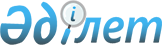 Об утверждении государственного образовательного заказа на дошкольное воспитание и обучение, размеров подушевого финансирования и родительской платы на 2016 год
					
			Утративший силу
			
			
		
					Постановление акимата Жарминского района Восточно-Казахстанской области от 10 июня 2016 года № 174. Зарегистрировано Департаментом юстиции Восточно-Казахстанской области 24 июня 2016 года № 4577. Утратило силу - постановлением акимата Жарминского района Восточно-Казахстанской области от 15 ноября 2017 года № 308
      Сноска. Утратило силу - постановлением акимата Жарминского района Восточно-Казахстанской области от 15.11.2017 № 308 (вводится в действие по истечении десяти календарных дней после дня его первого официального опубликования).

      Примечание РЦПИ.

      В тексте документа сохранена пунктуация и орфография оригинала.
      В соответствии с пунктом 2 статьи 31 Закона Республики Казахстан от 23 января 2001 года "О местном государственном управлении и самоуправлении в Республике Казахстан", подпунктом 8-1) пункта 4 статьи 6 Закона Республики Казахстан от 27 июля 2007 года "Об образовании", акимат Жарминского района ПОСТАНОВЛЯЕТ:
      1. Утвердить государственный образовательный заказ на дошкольное воспитание и обучение, размеры подушевого финансирования и родительской платы на 2016 год в разрезе детских дошкольных организаций согласно приложению к настоящему постановлению.
      2. Настоящее постановление вводится в действие по истечении десяти календарных дней после дня его первого официального опубликования.
      3. Контроль за исполнением данного постановления возложить заместителю акима района Ибраеву А. Государственный образовательный заказ на дошкольное воспитание и обучение, размеры подушевого финансирования и родительской платы
					© 2012. РГП на ПХВ «Институт законодательства и правовой информации Республики Казахстан» Министерства юстиции Республики Казахстан
				
      Аким района

Сыдыков Н.
Приложение к постановлению
акимата Жарминского района
от 10 июня 2016 года №174
Наименование детских садов
Размер подушевого финансирования на одного воспитанника в месяц, тенге
Размер подушевого финансирования на одного воспитанника в месяц, тенге
Размер подушевого финансирования на одного воспитанника в месяц, тенге
Размер подушевого финансирования на одного воспитанника в месяц, тенге
Количество воспитанников, чел
Количество воспитанников, чел
Средняя стоимость расходов на одного воспитанника в месяц, тенге
Средняя стоимость расходов на одного воспитанника в месяц, тенге
Размер родительской платы в месяц, тенге
Наименование детских садов
Детские сады
Детские сады
Миницентры
Миницентры
Детские сады
Миницентры
Детские сады
Миницентры
Размер родительской платы в месяц, тенге
Наименование детских садов
республиканский бюджет
метный бюджет
республиканский бюджет
местный бюждет
Детские сады
Миницентры
Детские сады
Миницентры
Размер родительской платы в месяц, тенге
Коммунальное государственное казенное предприятие "Детский сад Алтынай" акимата Жарминского района
24 555
-
-
-
140
-
24 555
-
8500
Коммунальное государственное казенное предприятие "Детский сад Бастау" акимата Жарминского района
12 231
28 197
-
-
100
-
20 214
-
8500
Коммунальное государственное казенное предприятие "Детский сад Балауса" акимата Жарминского района
21 186
-
-
-
140
-
21 186
-
8500
Товарищество с ограниченной ответственностью "Детский сад Ер- Дәурен" (по согласованию)
29 262
-
-
-
75
-
29 262
-
10500
Коммунальное государственное казенное предприятие "Детский сад Айголек" акимата Жарминского района
-
20 128
-
-
140
-
20 128
-
8500
Коммунальное государственное казенное предприятие "Детский сад Акбота" акимата Жарминского района
19500
75
19500
8500
Миницентры при школах
12080
220
12080
5000